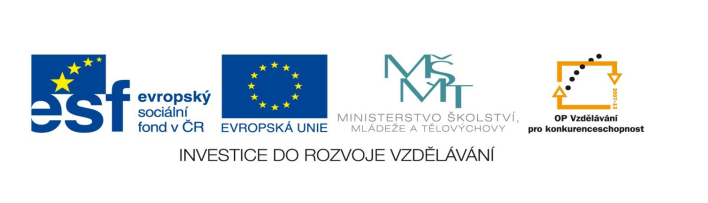 STZákladní škola a mateřská škola PotůčkyNázev vzdělávacího materiálu:VY_32_inovace_60_ČjAutor:Mgr. Jana KunstováČíslo projektu:CZ.1.07/1.4.00/21.2896Ročník:3.Identifikátor materiálu: EU -  3 -  60   - ČJ – opakování učiva1.	Doplň i , í, y, ýs—r , pap—rové  p—tle, cizí jaz—k, nové m—dlo, p—l v květu, m—t  radost, pros—nec, El—ška, v—dím v—ra, Ruz—ně, b—t hodný, p—tlíček, brz--, mam—nka, bab—čka, v—hrabat, s—n,2.	Napiš správně psacím písmemŘEKA LABE			_______________________TETA VĚRA		 _______________________HORA ŘÍP  			________________________STÁT FRANCIE 		________________________BOŽENA NĚMCOVÁ  	 ________________________3.	Urči slovní druhyMaminka ______	dala ________	na _______  stůl _________ tři ______	růže  _________ .	4.	Napiš 3 slova příbuzná 	_  LET _ 5.		Urči pád podstatných jmen( k )  tatínkovi  ---------		        ( o ) kamarádovi  ------------( s )  babičkou  ----------	         Pepo!		 -------------6.		Napiš opozita (slova opačná)dole   -  ____________		večer  - _____________velký  - ___________			blízko  - ______________7.		Napiš přídavná jména ke slovům	kočka	___________________	příroda 	___________________	stůl 		___________________8.		Vysvětli význam slov	mít     -----------------------		mýt ---------------------------	pil 	 ------------------------		pyl   ----------------------------	vír 	-------------------------		výr -----------------------------9.		Podtrhni v textu chyby	 Kočka micka  lýže mlíčko. V zymě sipeme ptáčkúm zrňí. Vihoť 	 ten papýr?AnotaceMateriál je určen jako kontrolní test pro žáky. Slouží k prověřování  získaných znalostí žáků třetího ročníku.Autor Mgr. Jana KunstováJazyk  Čeština Očekávaný výstup    Píše správně i/y ve slovech po obojetných souhláskách, chápe význam slov, určuje slovní druhy, rozlišuje ve slově kořen, část příponovou a předponovou, pozná a správně píše vlastní jménaSpeciální vzdělávací potřeby- žádné –Klíčová slovavyjmenovaná slova, slovní druhy, jména obecná a vlastní, mluvnické kategorie podstatných jmen – pád, opozita, význam slovDruh učebního materiáluPracovní list Druh interaktivity Test Cílová skupinaŽákStupeň a typ vzdělávánízákladní vzdělávání – první stupeňTypická věková skupina8 – 9 letCelková velikost16  kB – soubor. doc